Domečky vystřihni, seřaď podle velikosti a nalep do rámečků.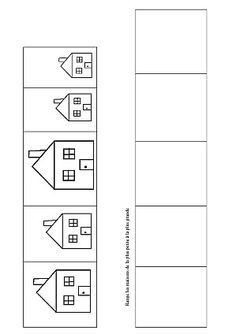 Vybarvi, spočítej a zapiš počtem teček. (čtverce červeně, kruhy modře, trojúhelníky zeleně, obdélníky žlutě)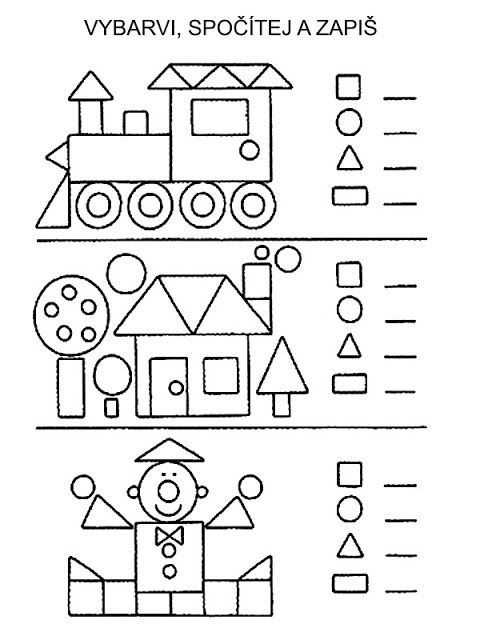 Dokresli pavoučkovi pavučinku za pomoci verše. (Dítě kreslí v rytmu říkanky jedním tahem od bodu k bodu.)„Soukám svoji pavučinku, nepřestanu na chvilinku.“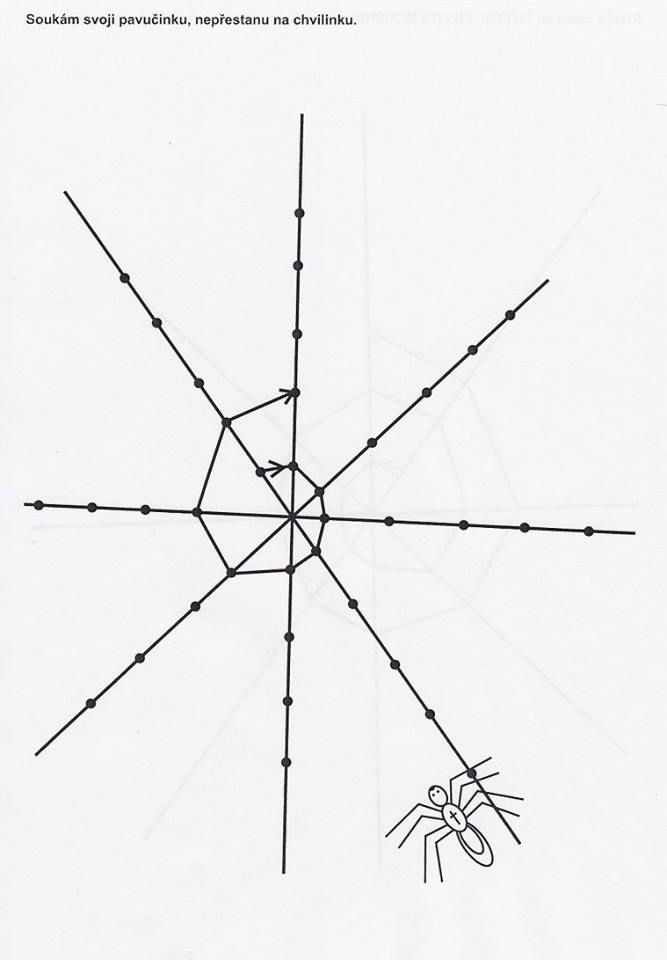 Škrtni, co do řady nepatří, a vysvětli proč. Ostatní obrázky vybarvi.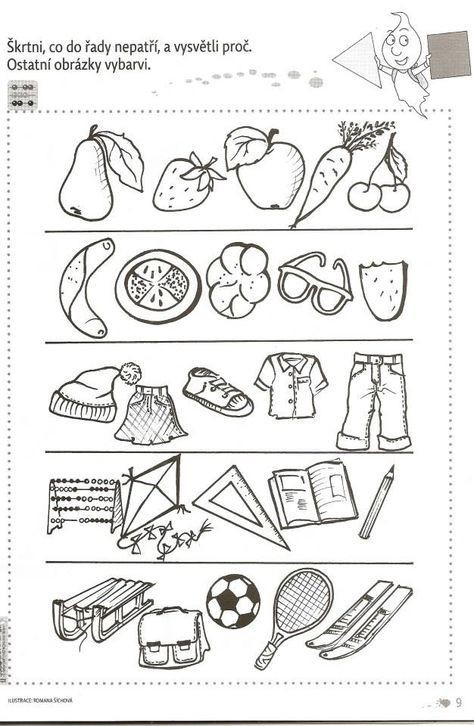 Vyhledej protiklady. 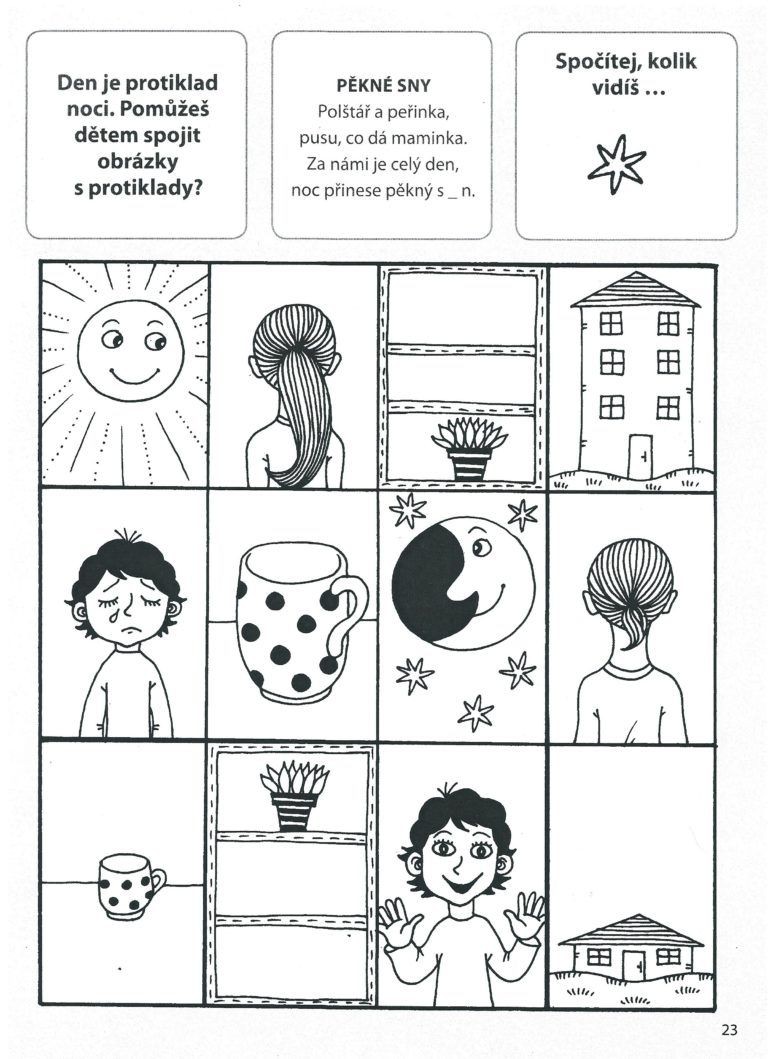 